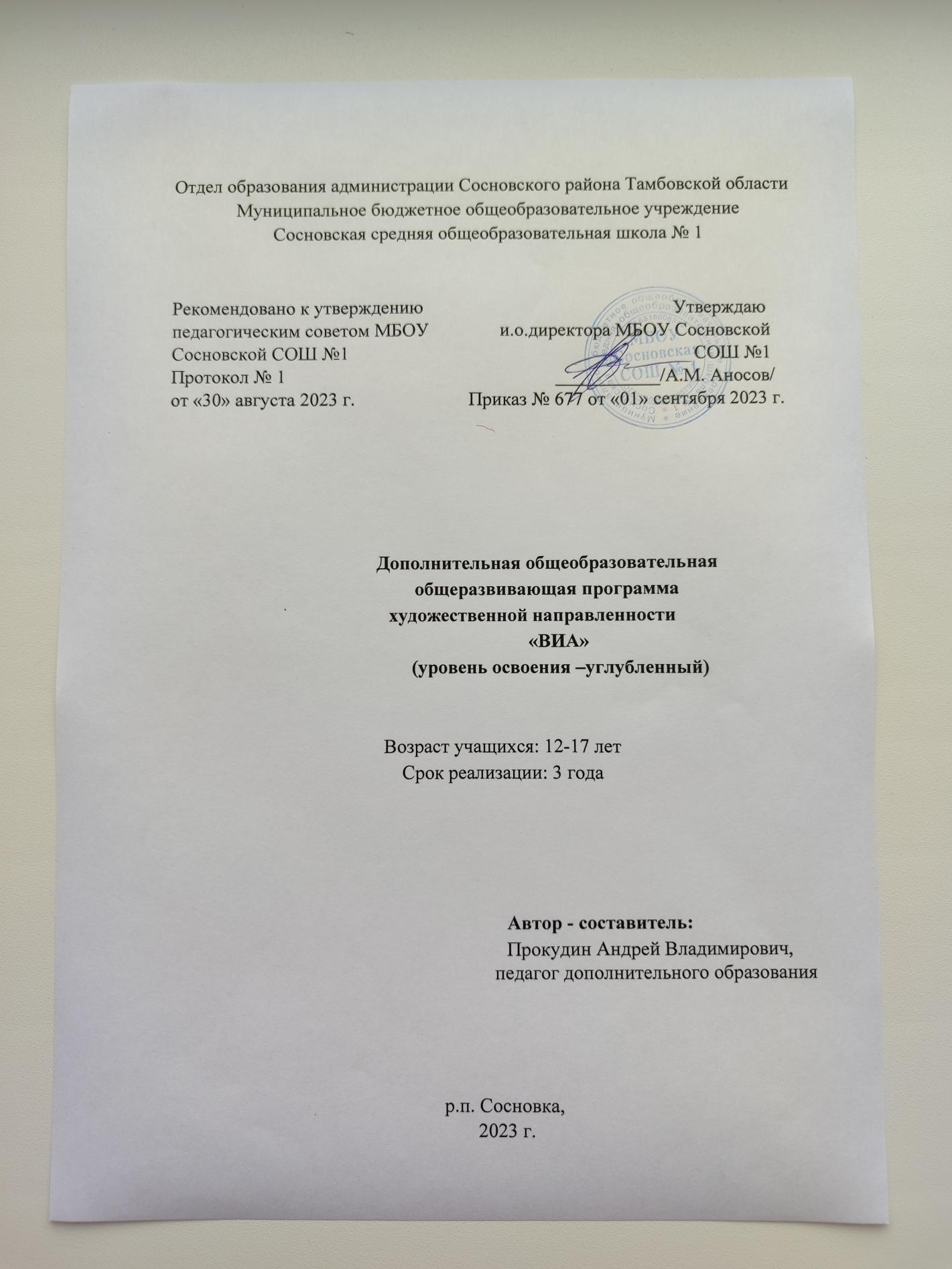 Отдел образования администрации Сосновского района Тамбовской области Муниципальное бюджетное общеобразовательное учреждение Сосновская средняя общеобразовательная школа № 1Рекомендовано к утверждению                                                     Утверждаюпедагогическим советом МБОУ               и.о.директора МБОУ Сосновской Сосновской СОШ №1                                                                         СОШ №1 Протокол № 1                                                         ___________/А.М. Аносов/от «30» августа 2023 г.                        Приказ № 677 от «01» сентября 2023 г.                                                    Дополнительная общеобразовательнаяобщеразвивающая программахудожественной направленности«ВИА»(уровень освоения –углубленный)Возраст учащихся: 12-17 летСрок реализации: 3 года                                             Автор - составитель:                                                           Прокудин Андрей Владимирович,                                                             педагог дополнительного образованияр.п. Сосновка, 2023 г.  ИНФОРМАЦИОННАЯ КАРТА ПРОГРАММЫ Блок № 1. «Комплекс основных характеристик дополнительной общеобразовательной общеразвивающей программы» Пояснительная записка                 Дополнительная общеобразовательная общеразвивающая программа «ВИА» имеет художественную направленность.Новизна программы                 Новизна программы в том, что она, используя различные методы и приемы, прививает учащимся чувство ответственности, которая является необходимой основой для дальнейшей профессиональной деятельности школьников и реализации своих творческих способностей, а также развивает творческий подход к каждому делу. Ведь для эстрадной готовности необходимо не только верно исполнить мелодию и выучить слова, так же должен быть продуман костюм, движения под музыку и общий «образ» песни. Это раскрепощает детей и повышает их самооценку. Актуальность и практическая значимость          Программа «ВИА» направлена на развитие творческих способностей – процесс, который пронизывает все этапы развития личности ребёнка, пробуждает инициативу и самостоятельность принимаемых решений, привычку к свободному самовыражению, уверенность в себе.             Для развития творческих способностей необходимо дать ребенку возможность проявить себя в активной деятельности широкого диапазона. Наиболее эффективный путь развития индивидуальных способностей, развития творческого подхода к своему труду - приобщение детей к продуктивной творческой деятельности.  Педагогическая целесообразность                    Педагогическая целесообразность программы обусловлена возможностью приобщения учащихся к лучшим традициям мировой и художественной культуры через увлекательные и познавательные интерактивные формы учебной и творческой деятельности, стимулированию у них желания сделать окружающий мир лучше и красивее, а также раскрыть творческий потенциал личности и побудить к достижению поставленных целей в обучении. Отличительные особенности программы от ранее существующих:           Программа предполагает решение образовательных, воспитательных и развивающих задач с учётом возрастных, психологических, индивидуальных особенностей учащихся. Программа «ВИА» является вариативной, то есть при возникновении необходимости допускается корректировка содержания форм занятий, времени прохождения материала. Она составлена по принципу постепенного нарастания степени сложности материала с учётом реальных возможностей и пожеланий обучающихся. В программе учитывается физическое, умственное развитие детей. Особенностью данной программы является то, что она включает в себя теоретические и практические занятия, экскурсии, конкурсы, проведение культурно-массовых мероприятий.   При необходимости применяются дистанционные технологии.Адресат программы    Программа «ВИА» адресована детям 13-17 лет. Наличие специальной подготовки не требуется, принимаются все желающие дети среднего школьного возраста, проявляющие интерес к творчеству. Условия набора учащихся                Для обучения принимаются все желающие учащиеся (не имеющие медицинских противопоказаний); существует отбор на основании прослушивания.  Количество учащихся             Численный состав учащихся в объединении составляет 12-15 человек, но может быть уменьшен при включении в него учащихся с ограниченными возможностями здоровья и (или) детей-инвалидов, инвалидов. (Уменьшение числа учащихся в группе на втором и третьем годах обучения объясняется увеличением объема и сложности изучаемого материала.)  Объем и срок освоения программы               Программа «ВИА» рассчитана на 3 год обучения. Общее количество учебных часов, запланированных на весь период обучения и необходимых для освоения программы – 1-ый год -144 часа в год;                                         2-ой год -144 часа в год;                                         3-ий год - 144 часа в год. Формы и режим занятий Основной формой учебной работы является групповое занятие. Занятия проводятся два раза в неделю, по одному учебному часу с перерывом между занятиями 10 минут. Длительность занятия – 45 минут. Наполняемость группы: 1215 человек. Состав группы постоянный. 1.2. Цель и задачи программы Цель:наполнение активным содержанием свободного времени школьников; приобщение детей к музыкальному искусству как неотъемлемой   части жизни каждого человека;  Задачи: образовательные: углубить знания детей в области музыки: классической, народной, эстрадной; способствовать формированию вокальных навыков, а также навыков игры на различных музыкальных инструментах; познакомить 	с 	основами 	музыкальной 	грамоты 	и 	музыкальной терминологии. воспитательные: сформировать навыки сценического поведения; воспитать трудолюбие и коллективизм;  развивающие: развить музыкально-эстетический вкус; развить музыкальные способности детей. 1.3. Содержание программы I год обучения  Итого: 144 часа \ в го               144        49      95 II год обучения Итого: 144 часа \ в год.                                            144            34        110 III год обучения  Итого: 144 часа \ в год                                            144             42        102 Содержание учебного плана1 год обученияВводные занятия. Теория: знакомство с программой, графиком работы кружка. Инструктаж по технике безопасности. Теоретические основы музыкальной деятельности. 1.1 Основы музыкальной грамоты. Теория: звук; звукоряд; основные ступени; длительность нот и их расположение, раскрытие понятий: интервал, аккорд, виды аккордов и их обозначение.Практика: умение отличать шумовые звуки от музыкальных и др.Специфика и особенности вокально – инструментальной работы. Овладение навыками игры на музыкальных инструментах. Теоретические сведения: устройство и настройка инструментов; приемы игры, звукоизвлечение, принципы построения аккордов;  Практическая работа: упражнения по настройке музыкальных инструментов; аккордовые и гаммообразные упражнения;  Постановка голоса. Теоретические сведения: вокально – певческая позиция; основы звукоизвлечений и вокального искусства; слуховой контроль. Практическая работа: исполнение вокальных упражнений; работа с микрофоном. Творческие часы. Теоретические сведения: средства выразительности в музыке. Практическая работа: слушание музыки с последующим анализом. Особенности групповой деятельности. Групповые занятия на инструментах. Теоретические сведения: виды ансамблей, специфика ансамблевого исполнения. Практическая работа: ансамблевое исполнение простых упражнений, музыкальных отрывков; совместная игра на инструментах с голосовым сопровождением; отработка навыков исполнительского мастерства.  Концертная деятельность (творческие отчеты). Теоретические сведения: правила поведения на сцене;  Практическая работа: участие в классных мероприятиях, школьных праздниках, творческие встречи с другими группами школьного «ВИА» (творческий отчет). Итоговые занятия. Теоретические сведения: подведение итогов работы кружка. Практическая работа: итоговый концерт, награждение участников. 2 год обучения. Вводные занятия. Теоретические сведения: знакомство с программой, графиком работы кружка. Инструктаж по технике безопасности. Теоретические основы музыкальной деятельности. 1.1 Основы музыкальной грамоты. Теоретические сведения: лад мажор, минор; громкость, тембр звука; динамические оттенки; мажорные и минорные гаммы; Практическая работа: упражнение на мажорные и минорные гаммы, упражнения на динамические оттенки. Специфика и особенности вокально – инструментальной работы. Овладение навыками игры на музыкальных инструментах. Теоретические сведения: функции бас - гитары, ритм- гитары и соло-гитары в ансамбле, приемы игры на клавишных инструментах; Практическая работа: изучение солирующих партий инструментов в ансамбле; приемы игры одной, двумя руками; клавишные переключения; Постановка голоса. Теоретические сведения: дикция и артикуляция; дыхание; правила работы с микрофоном; приемы двухголосия. Практическая работа: упражнения с фонограммой; упражнения на пение музыкальными интервалами (терция, верхняя, нижняя);  работа с электроаппаратурой Теоретические сведения: знакомство с работой и устройством Микшерного пульта, усилителя и др. оборудования используемого в ансамблевой деятельности. Творческие часы. Теоретические сведения: роль «ВИА» в жизнедеятельности школы; роль каждого инструмента в ансабле. Практическая 	работа: 	прослушивание 	музыкальных 	произведений 	с последующим анализом; проведение викторин конкурсов. Особенности групповой деятельности. Групповые занятия на инструментах. Теоретические сведения: чистота исполнения мелодии; единство темпа и ритма в ансамбле; аранжировка песен. Практическая работа: самостоятельная работа по подбору музыкальных произведений на слух (разбор партий); Концертная деятельность (творческие отчеты). Теоретические сведения: оформление декораций для выступления;  Практическая работа: участие в классных мероприятиях, школьных праздниках, творческие встречи с другими группами школьного «ВИА» (творческий отчет). Итоговые занятия. Теоретические сведения: подведение итогов работы кружка. Практическая работа: итоговый концерт, награждение участников. 3 год обучения. Вводные занятия. Теоретические сведения: знакомство с программой, графиком работы кружка. Инструктаж по технике безопасности. Теоретические основы музыкальной деятельности. 1.1 Основы музыкальной грамоты. Теоретические сведения: нотное письмо (ключи, знаки альтерации, паузы и. т. д.). Практическая работа: Выполнение упражнений по нотной грамоте, нотная запись музыкальных произведений. Специфика и особенности вокально – инструментальной работы. Овладение навыками игры на музыкальных инструментах. Теоретические сведения: приемы игры, арпеджио, легато, тэпинг и др.) Практическая работа: упражнения на различные приемы игры;  Постановка голоса. Теоретические сведения: гигиена голоса и слуха; интонирование и певческое дыхание, дикция при исполнении; правила работы в ансамбле (с микрофоном); приемы двухголосия;  Практическая работа: работа над репертуаром; ансамблевая работа (пение дуэтом, трио, солирующие партии); работа с микрофоном. Работа с электроаппаратурой. Теоретические сведения: уход и эксплуатация музыкальных инструментов в условиях школы; настройка, подключение, работа с монитором, микрофоном, звуковой баланс; основы техники безопасности при работе с электроаппаратурой;  Практическая работа: запись фонограмм; Творческие часы. Теоретические сведения: роль музыки в жизни каждого человека;  Практическая работа: прослушивание музыкальных произведений с последующим анализом; проведение викторин конкурсов. Особенности групповой деятельности. Групповые занятия на инструментах. Теоретические сведения: понятие импровизации. Практическая работа: выполнение упражнений по импровизации в простых тональностях (До мажор, Ля минор); исполнение известных песен в собственных аранжировках.  Звукооператорская деятельность. Теоретические сведения: выстраивание инструментов ансамбля по камертону; работа звукооператора, роль, его участие в проведении концертных номеров; звукозаписывающие устройства (строение, принцип звукозаписи); баланс звука; акустика зала.; устройство пульта, значение верхних и нижних частот монитора; усилительная аппаратура: строение, роль, мощность, возможности. Практическая работа: звукобаланс микрофонов (акустика, выстраивание звука в зале); регулирование звука на мониторе (выстраивание частот); звукозапись инструментов (минусовка); запись фонограмм ансамблевой игры; звукооператорская деятельность во время школьных мероприятий. Концертная деятельность (творческие отчеты) Теоретические сведения: реклама предстоящего концерта, выступления;  Практическая работа: участие в классных мероприятиях, школьных праздниках, творческие встречи с другими группами школьного «ВИА» (творческий отчет).  Итоговые занятия. Теоретические сведения: подведение итогов работы кружка. Практическая работа: итоговый концерт, награждение участников. 1.4 Планируемые результаты1 год обученияК концу 1-го года обучения школьники: Должны знать и определять на слух: Музыкальные жанры (песня, танец, марш); Музыкальные инструменты: акустическая гитара, электро-гитара, басгитара, фортепиано; Основы музыкальной грамоты; Средства музыкальной выразительности. Уметь: Настраивать музыкальные инструменты;  Исполнять простые упражнения; Исполнять простые произведения.      Иметь опыт: позитивной самооценки, самоуважения; коммуникативной компетентности в сотрудничестве.        К концу 2-го года обучения школьники: Должны знать и определять на слух: Музыку разного эмоционального содержания и стилей; Одно-, двух-, трехчастные произведения, куплетную форму; Средства музыкальной выразительности: темп, динамику, регистр, мелодию, ритм; Основы музыкальной грамотности в пределах программы. Уметь: Настраивать музыкальные инструменты; Исполнять упражнения под метроном; Играть и петь, используя динамические оттенки; Исполнять произведения в разных стилях. Иметь опыт: позитивной самооценки, самоуважения; коммуникативной компетентности в сотрудничестве; самостоятельного и совместного планирования деятельности. К концу 3-го года обучения школьники: Должны знать и определять на слух: Основы музыкальной грамоты в пределах программы; Знать название женских и мужских певческих голосов, названия хоров, уметь различать их по звучанию; Знать и понимать термины: солист, оркестр, сольное пение, дуэт, хор. Музыкальные произведения известных музыкантов. Уметь: Настраивать музыкальные инструменты; Исполнять сложные упражнения; Играть и петь, используя динамические оттенки; Исполнять произведения в разных стилях; Выбрать правильный сценический образ к произведению;  Делать собственные аранжировки песен известных музыкантов.  Иметь опыт:  коммуникативной компетенции в сотрудничестве; самостоятельного и совместного планирования деятельности; самостоятельного и совместного принятия решения. Программа рассчитана на подростков 13-17 лет. В коллектив принимаются все желающие школьники. Срок реализации программы- 3 года. Каждый год обучения предполагает занятия со школьниками 2 раза в неделю, продолжительностью 2 часа. На учебный год отводится 144 часа. Программа занятий каждого года обучения составлена в соответствии с возрастными психолого-педагогическими особенностями подростков. Программа имеет трехгодичную апробацию и доработана, опираясь на опыт работы в условиях сельской школы. Блок № 2. «Комплекс организационно-педагогических условий» 2.1. Календарный учебный график Начало занятий обучения с 10 сентября, окончание занятий 31 мая. Продолжительность каникул с 1 июня по 31 августа. 2.2. Условия реализации программы Санитарно-гигиенические требования Занятия должны проводиться в кабинете, соответствующем требованиям техники безопасности, противопожарной безопасности, санитарным нормам. Кабинет должен хорошо освещаться и периодически проветриваться. Необходимо наличие аптечки с медикаментами для оказания первой медицинской помощи. Кадровое обеспечение Педагог, работающий по данной программе, должен иметь высшее или среднее профессиональное образование в области, соответствующей профилю детского объединения без предъявления требований к стажу работы, либо высшее профессиональное образование и дополнительную профессиональную подготовку по направлению «Образование и педагогика» без предъявления требований к стажу работы. 2.3. Форма аттестации. Формы контроля и подведения итогов реализации программы. Оценка качества реализации программы включает в себя вводный, текущий и итоговый контроль учащихся. Вводный контроль (начальная диагностика) осуществляется в начале обучения в виде собеседования. Текущий контроль осуществляется в течении всего обучения по программе в ходе беседы и практических работ на занятиях (конкурсы, концерты). Итоговый контроль (итоговая диагностика): Определение результатов работы и степени усвоения знаний, умений и навыков, сформированности личностных качеств. Итоговый контроль проводится по результатам всего обучения в виде концертов, выступлений на праздниках, участие в конкурсах.  2.4. Оценочные материалы Тестовые задания для учащихся первого года обучения:  Понятия о средствах музыкальной выразительности. История, устройство инструмента, виды и функция инструмента в ансамбле: гитара, клавишные, ударные. Обозначение аккордов. Понятия о стилях музыки, направлениях музыкального искусства. Правила техники безопасности при игре в ансамбле. Самостоятельное исполнение 1-2 упражнений разного характера. Самостоятельное исполнение 1 произведения. Тестовые задания для учащихся второго года обучения: Принципы игры и вокального исполнения в ансамбле. Функция каждого инструмента в ансамбле (настройка) Техника безопасности при работе на электроинструментах. Понятие импровизации и аранжировки музыкальных произведений. Самостоятельное исполнение 2-4 упражнений под метроном.  Самостоятельное исполнение 2-4 произведений. Тестовые задания для учащихся третьего года обучения: Правила техники безопасности при работе с электроаппаратурой. Основы звукооператорской работы. Понятие аранжировка и импровизация  История российских и зарубежных рок- групп  Исполнение песен в разных стилях и с использованием собственной манеры игры (от 3 до 5 произведений) Особенности 	организации 	вокально-инструментального 	ансамбля (принципы, звуковая аппаратура и т. д.) Составление проекта собственного концертного выступления. 2.5. Методические материалы Обучение в объединении построено на основе совместной творческой деятельности учащихся и педагога. Роль педагога на занятиях заключается прежде всего в активизации мыслительной и творческой деятельности учащихся и в руководстве их практической деятельностью, но не с точки зрения выдачи заданий, а с точки зрения выработки совместного плана действий и обсуждения возможного хода работы. Исходя из этих положений, и была разработана методика преподавания некоторых разделов. Учитывая возрастные особенности.  	Обычно 	на 	одном 	занятии 	сочетаются 	различные 	виды 	деятельности: обучающиеся слушают объяснения педагога, выполняют практические работы. Данная программа содержит теоретическую и практическую части. Примерно, третья часть часов отводится на теоретические занятия, остальное — на практические. Продолжительность бесед не более 5 — 10 минут. Занятия включают: сообщение теоретических сведений, формирование умений и навыков в выполнении различных операций, закрепление и проверку полученных знаний и навыков. Специфика занятий в объединении по программе на первое место выдвигает практическую деятельность, т.к. принцип построения заключается в движении знаний от центра к периферии - от простого к сложному. При таком движении сохраняется индивидуальный подход к каждому ученику с учетом его физических, психологических и возрастных особенностей. Практическая часть предусматривает разборку партий, игра на инструментах, подбор материалов и разучивание произведений. Все это расширяет кругозор, стремление к большему и интеллектуальному развитию учеников. Методическое обеспечение программы. Алгоритм учебного занятия 1.Постановка цели для каждого занятия в соответствии с программой. 2.Постановка задач, подбор необходимой литературы и материалов, в зависимости от темы занятия. 3.Выбор оптимальной формы работы с детьми в зависимости от темы занятия. 4.Использование различных методов и приемов работы с детьми. 5.Осуществление контроля на занятии и соблюдение правил техники безопасности. 2.6. Список литературы Литература для педагога 1. 	Агапова И.А., Давыдова М.А. Мир музыкальных праздников: Методические разработки и сценарии: в 2-х кн.: Кн.1: Начальная школа. – М.: 5 за знания, 2017. – 208с. – (Классному руководителю). Агапова И.А., Давыдова М.А. Развивающие музыкальные игры, конкурсы и викторины. - М.: ООО «ИД РИППОЛ классик», ООО Издательство «ДОМ. XXI век», 2017. – 222с. –(серии «Учимся играючи», «Азбука развития»). Алиев Ю.Б. Настольная книга школьного учителя- музыканта. – М.: Гуманит. Изд. Центр ВЛАДОС, 2017. – 336с.: ноты. – (Б-ка учителя музыки). Музыка для преподавателей, воспитателей, классных руководителей 1-7 классов /сост. В.В. Фадин. -  Волгоград: Учитель, 2017. – 99с. Разумовская О.К. Зарубежные композиторы. Биографии, викторины, кроссворды / О.К.Разумовская. –М.: Айрис-пресс, 2018. – 176с. – (Методика). 6. 	Разумовская О.К. Русские композиторы. Биографии, викторины, кроссворды / О.К.Разумовская. –М.: Айрис-пресс, 2018. – 176с. – (Методика). Хит – 2003. Лучшие песни года. Часть 1. – М.: «Современная музыка», 2018г. – 128с. Хит – 2003. Лучшие песни года. Часть 2. – М.: «Современная музыка», 2018г. – 128с. Литература для учащихся Астахов А.П. Музыкальна грамота. – М.: «Современная школа», 2018. – 48 с. Белованова М. Е. Музыкальный учебник для детей. М.: «Феникс»,2017. – 190 с. Петров П. В. Самоучитель игры на гитаре. – М.: «Феникс», 2017. – 155 с. 1. УчреждениеМуниципальное бюджетное общеобразовательное учреждение Сосновская средняя общеобразовательная школа № 12. Полное название программыДополнительная общеобразовательная, общеразвивающая программа художественной направленности «ВИА»3. Сведения об авторе:3.1. Ф.И.О., должностьПрокудин Андрей Владимирович, педагог дополнительного образования4. Сведения о программе:4.1. Нормативная база:Федеральный закон от 29.12.2012 г.  №273-ФЗ «Об образовании в Российской Федерации»; Концепция развития дополнительного образования детей до 2030 года (распоряжение Правительства от 31.03.2022 г. № 678-р);Порядок организации и осуществления Министерства просвещения Российской Федерации от 27 июля 2022 г. № 629; Методические рекомендации по проектированию дополнительных общеразвивающих программ (включая разноуровневые программы) (разработанные Минобрнауки России совместно с ГАОУ ВО «Московский государственный педагогический университет», ФГАУ «Федеральный институт развития образования», АНО ДПО «Открытое образование», 2015г.);Постановление Главного государственного санитарного врача Российской Федерации от 28.09.2020 г. № 28 "Об утверждении санитарных правил СП 2.4. 3648-20 "Санитарно-эпидемиологические требования к организациям воспитания и обучения, отдыха и оздоровления детей и молодежи";Устав МБОУ Сосновской СОШ №1.4.2. Область примененияДополнительное образование4.3. НаправленностьХудожественная4.4. Вид программы Общеразвивающая4.5. Возраст обучающихся по программе12-17 лет4.6. Продолжительность обучения3 года№ Содержание и виды занятий Кол-во часов Теория Практика Формы аттестации/ контроля I Вводные занятия 4 30 4 24 - 6 Начальная диагностика. Сентябрь. Анкетирование. Приложение №1 1.1 II 2.1 2.2 2.3 III 3.1 3.2 Теоретические основы музыкальной деятельности Основы музыкальной грамоты. Специфика и особенности вокально – инструментальной работы. Овладение навыками игры на музыкальных инструментах. Постановка голоса. Творческие часы (включая беседы, слушание музыки). Особенности групповой деятельности. Групповые занятия на инструментах. Концертные выступления (творческие отчеты, участие в школьных мероприятиях).  Итоговые занятия 30 66 40 20 6 40 36 4 4 24 12 6 4 2 7 6 1 2 6 54 34 16 4 33 30 3 2 № Содержание и виды занятий Кол-во часов ТеорияПрактика Формы аттестации/ контроля  I 1.1 II 2.1 2.2 2.3 2.4 III 3.1 Вводные занятия Теоретические основы музыкальной деятельности Основы музыкальной грамоты. Специфика и особенности вокально – инструментальной работы. Овладение навыками игры на музыкальных инструментах. Постановка голоса. Работа с электроаппаратурой. Творческие часы (включая беседы, слушание музыки). Особенности групповой деятельности. Групповые занятия на инструментах. 4 24 24 66 38 18 4 6 46 40 4 12 12 12 4 2 4 2 4 4 - 12 12 54 34 16 - 4 42 36 3.2 Концертные выступления (творческие отчеты, участие в школьных мероприятиях).  Итоговые занятия 6 4 - 2 6 2 Промежуточная диагностика. Май. Анкетирование. Приложение №1№ Содержание и виды занятий Кол-во часов ТеорияПрак-тика Формы аттестации / контроля I 1.1 II 2.1 Вводные занятия Теоретические основы музыкальной деятельности Основы музыкальной грамоты. Специфика и особенности вокально – инструментальной работы. Овладение навыками игры на музыкальных инструментах. 4 14 14 56 34 4 10 10 12 6 4 4 44 28 2.2 2.3 2.4 III 3.1 3.2 3.3 Постановка голоса. Работа с электроаппаратурой. Творческие часы (включая беседы, слушание музыки).Особенности групповой деятельности. Групповые занятия на инструментах. Звукооператорская деятельность. Концертные выступления (творческие отчеты, участие в школьных мероприятиях).  Итоговые занятия 12 4 6 66 52 6 8 4 2 2 2 14 10 4 - 2 10 2 4 52 42 2 8 2 Итоговая диагностика. Май. Анкетирование. Приложение №1 Материально-техническое обеспечение Методическое обеспечение актовый школьный зал; ноутбук (1 шт.);  гитара (2 шт.); бас-гитара (1шт.);  синтезатор (1 шт.);  микшерный пульт (1 шт.);  усилитель (1 шт.);  колонки (2 шт);   микрофон (2 шт.) природный материал. Библиотека музыкальной литературы для учащихся и педагога;  музыкальные произведения в CD записи;  видео материалы с концертами и мастер-классами известных музыкантов в DVD записи. 